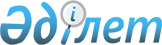 О присвоении наименований безымянным улицам в селах Косколь, Чапаевка, ЛенинскоеРешение акима Комсомольского сельского округа Сарыкольского района Костанайской области от 23 сентября 2009 года № 3. Зарегистрировано Управлением юстиции Сарыкольского района Костанайской области 12 октября 2009 года № 9-17-83

      В соответствии с подпунктом 4) статьи 14 Закона Республики Казахстан "Об административно-территориальном устройстве Республики Казахстан" от 8 декабря 1993 года, с учетом мнения населения соответствующей территории РЕШИЛ:



      1. Присвоить безымянным улицам следующие наименования:

      В селе Косколь:

      Безымянной улице № 1 - улица "Нұрлы таң";

      Безымянной улице № 2 - улица "Байқоныс";

      Безымянной улице № 3 - улица "Азат";

      Безымянной улице № 4 – улица "Бәйтерек";

      Безымянной улице № 5 - улица "Парасат";

      Безымянной улице № 6 - улица "Школьная";

      Безымянной улице № 7 - улица "Береке";

      Безымянной улице № 8 - улица "Железнодорожная";



      В селе Чапаевка:

      Безымянной улице № 1 - улица "Молодежная";

      Безымянной улице № 2 - улица "Лесная";

      Безымянной улице № 3 - улица "Веселая";

      Безымянной улице № 4 - улица "Рабочая";



      В селе Ленинское:

      Безымянной улице № 1 - улица "Ақ-жол";

      Безымянной улице № 2 - улица "Бозторғай";

      Безымянной улице № 3 - улица "Наурыз";

      Безымянной улице № 4 – улица "Гүлістан";

      Безымянной улице № 5 – улица "Шахтерская";



      2. Настоящее решение вводится в действие по истечении десяти календарных дней после дня его первого официального опубликования.      Аким Комсомольского

      сельского округа

      Сарыкольского района                       Б. Аменов
					© 2012. РГП на ПХВ «Институт законодательства и правовой информации Республики Казахстан» Министерства юстиции Республики Казахстан
				